临清市卫生健康局2022年政府信息公开工作年度报告根据《中华人民共和国政府信息公开条例》和《山东省政府信息公开办法》有关规定，特向社会公布2022年度临清市卫生健康局政府信息公开工作报告。本报告由总体情况、主动公开政府信息情况、收到和处理政府信息公开申请情况、政府信息公开行政复议和行政诉讼情况、存在的主要问题及改进情况、其他需要报告的事项共6个部分组成。本报告中所列数据的统计期限自2022年1月1日起至2022年12月31日止。一、总体情况（一）主动公开情况在临清人民政府网站公开信息1709条，其中卫健局信息公开内容有机构职能、政府会议、政策文件、政策解读、管理和服务公开、行政权力、执行公开、建议提案办理、扶贫攻坚、财政信息、行政执法信息、环境保护、社会公益事业建设、疫情防控、市场监管与安全生产、应急管理、人事信息、政务动态、基础建设、组织管理、公共企事业单位信息公开等21项，累计主动公开政府信息2259条，2022年更新1709条，全文电子化率达100%。与2021年主动公开信息273条，信息发布总数极大上升，信息发布内容更全面，其中将公共企事业单位公开信息细化为6项，包括基础信息、资质标识、医院环境、医疗服务、行风与投诉、科普健教与便民服务，新增发布公共企事业单位公开信息861条，群众使用更便捷，利用率更高。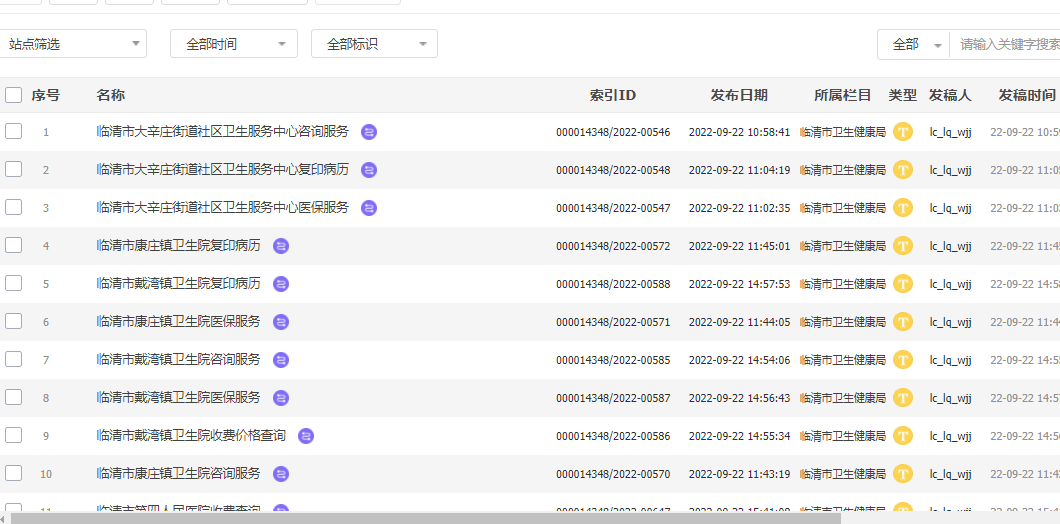 依申请公开情况2022年市卫健局收到1份公开信息的申请。（三）政府信息管理情况市卫健局办公室负责局信息公开管理工作，完善公开制度，及时开展政务信息公开问题整改，规范信息归类管理，确保信息公开的及时性、准确性。（四）平台建设情况通过在临清市政府门户网站和卫健局公众号“临清卫生健康”两个平台，向社会公开政务信息。（五）监督保障情况市卫健局将卫生健康政务公开工作纳入“一把手”工程，“一把手”亲自抓好做实政务公开。坚持谋划引领，强化领导责任，构建政务公开“一盘棋”工作格局。印发临清市卫生健康系统信息主动公开基本目录及责任分工、政务公开制度、政务公开考核标准、信息公开指南等4个文件，明确信息公开内容及发布程序，做到事事有章可循、有规可依、有据可查。二、主动公开政府信息情况三、收到和处理政府信息公开申请情况四、政府信息公开行政复议、行政诉讼情况五、存在的主要问题及改进情况通过多途径、多手段、多层次、全方位的政府信息公开体系建设，市卫健局政务公开工作取得了良好成效，群众满意率逐年上升，但是，距离上级要求和人民群众期盼还有一定距离。1、信息公开渠道仍然较少。公开渠道单一，公开覆盖面不够广。2、信息公开的规范性有待进一步提升。在信息公开公开方面工作程序还不够规范，存在信息目录分类杂乱，公开内容与目录说明不相符，信息格式不规范等问题。3、信息公开的实用性有待提高。信息公开数量虽然较多，但涉及公众切身利益、需要公众广泛知晓的民生领城、重点领域和政策解读等信息公开数量不足。下一步，市卫健局将进一步加强对政府信息公开工作的组织领导，制定切实可行的措施，以求真务实的作风，扎实做好政府信息公开工作，重点抓好以下四个方面：1、进一步提高对政府信息公开工作的认识。切实提高机关干部对做好政务信息公开工作的认识，作为加强廉政建设的一项重要措施，营造良好的卫生事业发展环境。2、进一步加强对政务信息公开工作的领导和监督，层层落实责任，定期督查通报，确保把政府信息公开、办事公开工作落到实处。3、进一步健全和完善信息公开各项制度。规范和完善政务、信息公开的内容、形式，对涉及公众关心的重大问题、重大决策应该公开的及时公开，同时有区别地抓好对内与对外公开，提高公开针对性、实效性。4、进一步做好政务、信息公开资料建档工作，做到政务信息公开有据可查。六、其他需要报告的事项2022年，按照《国务院办公厅关于印发〈政府信息公开信息处理费管理办法〉的通知》（国办函〔2020〕109号）规定的按件、按量收费标准，没有产生信息公开处理费。市卫健局高度重视提案办理工作，认真落实和办理市政协委员提出的有关卫生健康工作方面的提案，明确专人负责，确保在规定时间内办结。2022年根据市政协提案办理工作要求，共承办十五届一次会议提案7件，全部在规定时限内办复。如对本报告有任何疑问，请与临清市卫生健康局办公室联系。联系方式：0635-7101860，山东省临清市龙山路南段卫生健康局302房间。临清市卫生健康局2023年1月18日第二十条第（一）项第二十条第（一）项第二十条第（一）项第二十条第（一）项信息内容本年制发件数本年废止件数现行有效件数规章000行政规范性文件000第二十条第（五）项第二十条第（五）项第二十条第（五）项第二十条第（五）项信息内容本年处理决定数量本年处理决定数量本年处理决定数量行政许可618618618第二十条第（六）项第二十条第（六）项第二十条第（六）项第二十条第（六）项信息内容本年处理决定数量本年处理决定数量本年处理决定数量行政处罚525252行政强制000第二十条第（八）项第二十条第（八）项第二十条第（八）项第二十条第（八）项信息内容本年收费金额（单位：万元）本年收费金额（单位：万元）本年收费金额（单位：万元）行政事业性收费000（本列数据的勾稽关系为：第一项加第二项之和，等于第三项加第四项之和）（本列数据的勾稽关系为：第一项加第二项之和，等于第三项加第四项之和）（本列数据的勾稽关系为：第一项加第二项之和，等于第三项加第四项之和）申请人情况申请人情况申请人情况申请人情况申请人情况申请人情况申请人情况（本列数据的勾稽关系为：第一项加第二项之和，等于第三项加第四项之和）（本列数据的勾稽关系为：第一项加第二项之和，等于第三项加第四项之和）（本列数据的勾稽关系为：第一项加第二项之和，等于第三项加第四项之和）自然人法人或其他组织法人或其他组织法人或其他组织法人或其他组织法人或其他组织总计（本列数据的勾稽关系为：第一项加第二项之和，等于第三项加第四项之和）（本列数据的勾稽关系为：第一项加第二项之和，等于第三项加第四项之和）（本列数据的勾稽关系为：第一项加第二项之和，等于第三项加第四项之和）自然人商业企业科研机构社会公益组织法律服务机构其他总计一、本年新收政府信息公开申请数量一、本年新收政府信息公开申请数量一、本年新收政府信息公开申请数量0000000二、上年结转政府信息公开申请数量二、上年结转政府信息公开申请数量二、上年结转政府信息公开申请数量0000000三、本年度办理结果（一）予以公开（一）予以公开0000000三、本年度办理结果（二）部分公开（区分处理的，只计这一情形，不计其他情形）（二）部分公开（区分处理的，只计这一情形，不计其他情形）0000000三、本年度办理结果（三）不予公开1.属于国家秘密0000000三、本年度办理结果（三）不予公开2.其他法律行政法规禁止公开0000000三、本年度办理结果（三）不予公开3.危及“三安全一稳定”0000000三、本年度办理结果（三）不予公开4.保护第三方合法权益0000000三、本年度办理结果（三）不予公开5.属于三类内部事务信息0000000三、本年度办理结果（三）不予公开6.属于四类过程性信息0000000三、本年度办理结果（三）不予公开7.属于行政执法案卷0000000三、本年度办理结果（三）不予公开8.属于行政查询事项0000000三、本年度办理结果（四）无法提供1.本机关不掌握相关政府信息0000000三、本年度办理结果（四）无法提供2.没有现成信息需要另行制作0000000三、本年度办理结果（四）无法提供3.补正后申请内容仍不明确0000000三、本年度办理结果（五）不予处理1.信访举报投诉类申请0000000三、本年度办理结果（五）不予处理2.重复申请0000000三、本年度办理结果（五）不予处理3.要求提供公开出版物0000000三、本年度办理结果（五）不予处理4.无正当理由大量反复申请0000000三、本年度办理结果（五）不予处理5.要求行政机关确认或重新出具已获取信息0000000三、本年度办理结果（六）其他处理1.申请人无正当理由逾期不补正、行政机关不再处理其政府信息公开申请0000000三、本年度办理结果（六）其他处理2.申请人逾期未按收费通知要求缴纳费用、行政机关不再处理其政府信息公开申请0000000三、本年度办理结果（六）其他处理3.其他0000000三、本年度办理结果（七）总计（七）总计0000000四、结转下年度继续办理四、结转下年度继续办理四、结转下年度继续办理0000000行政复议行政复议行政复议行政复议行政复议行政诉讼行政诉讼行政诉讼行政诉讼行政诉讼行政诉讼行政诉讼行政诉讼行政诉讼行政诉讼结果维持结果纠正其他结果尚未审结总计未经复议直接起诉未经复议直接起诉未经复议直接起诉未经复议直接起诉未经复议直接起诉复议后起诉复议后起诉复议后起诉复议后起诉复议后起诉结果维持结果纠正其他结果尚未审结总计结果维持结果纠正其他结果尚未审结总计结果维持结果纠正其他结果尚未审结总计000000000000000